Vins Blancs Sec 										 ½ (37.50cl)	       Bouteille 75clVINS DU SUD OUEST2022 - Txakoli « Txomin Etxaniz »								            22.00€Cidre Eztigar Sagarnoa Goxoa Cidre Demi-sec					           	            12.00€2022 – Cidre Basandere Vigneron Bordatto							            15.00€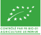 AOC – Irouléguy2021 - Arretxea Hegoxurri							54.00€2021 - Ardan Harri Domaine Xubialdea                 					    	            50.00€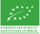 2021 - Malda de Bixente Indart							58.00€2022 - Domaine Amama Cuvée Zain De Joanes et Naiara							47.00€2022 - Domaine Xut d’Olivier Pouchoulou							45.00€	2022 - Domaine de Brana										43.00€2022 - Herri Mina (Berrouet)										39.00€2022 - Ameztia-Xuria Gexan et Enaut								32.00€2023 - Kattalin de la Cave Coopérative								30.00€Vin de France2022 - Hürrüp d’Olivier Pouchoulou							33.00€           50% gros Manseng, 30% petit Manseng, 10% Lauzet, 10% Camaralet sur shistes gris à MauléonAOC – Jurançon2021 - Domaine de Cauhape Geyser						16.00€			28.00€2022 - Domaine Larredya Cuvée Camin La Part Davant Jean Marc Grussaute			41.00€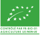 2021 - Domaine Larredya La Virada Jean Marc Grussaute			            		60.00€2021 - Clos Larroyat Métérore Famille Salharang 				            		40.00€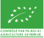 2019 - Domaine Bayard Griffe d’Ucha élevé en cuve 60% Petit Manseng 40 % gros Manseng		23.00€            Domaine Bayard VENDANGES TARDIVES Demencia.      (50cl) 75.00€	Vin Oxydatif, super à l’apéro, avec une volaille et surtout avec du fromage2021 - Domaine Bellegarde Pierre Blanche								30.00€2021 - Domaine Lajibe Les Poudingues				                      		40.00€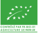 Vin de France2021 - Mesclat Mansengs et compagnie								40.00€	Assemblage atypique, macération de petits mansengs 2021 dans un jus de gros manseng 2022              et une pointe de colombard	AOC – Côtes de Gascogne2022 - Domaine de Pellehaut										18.00€AOC – Côtes du Marmandais2021 - Coucou Blanc (sauvignon blanc, sauvignon gris, sémillon) Elian Da Ros				60.00€Vin de France de Cocumont dans le Marmandais2021 – Ares (sauvignon, sémillon) Sandrine Farrugia 							43.00€AOC – Côtes de Duras2019 - La Pie Colette de Catherine et Jean Mary Le Bihan						24.00€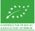 IGP Périgord2021-   Les Cépages Oubliés de La Jaubertie							23.00€		Cépages : 40 % Sémillon, 40 % Sauvignon blanc et 20 % Chenin blanc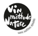 Vins Blancs Sec									½ (37.50cl)	    Bouteille 75 clVINS DE BOURGOGNEAOC - Chablis2021 - Gérard Duplessis		           							60.00€AOC – Mâcon-Chaintré2018-19-21 - Maison Valette										69.00€AOC - Viré-Clessé2020 - Quintaine de Guillemot-Michel								57.00€	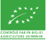 AOC - Bourgogne2022 - Hautes Côtes de Nuits Julien Cruchandeau							35.00€AOC - Marsannay2021 - Bourgogne Aligoté Sylvain Pataille								40.00€2021 - Marsannay Chardonnay Sylvain Pataille							80.00€VINS DE LOIREAOC – Sancerre2021 - La Côte des Monts Damnés Henri Bourgeois						50.00€	2022 - Comte Lafond Mis en bouteille par De Ladoucette			25.00 €		45.00€AOC - Pouilly Fumé2022 - De Ladoucette											46.00€	2021 - Terres Blanches Domaine du Bouchot     							57.00€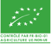 2021 - Domaine Lebrun 										27.00€AOC - Anjou2021 - Anjou Blanc Thibaud Boudignon								44.00€2022 - Anjou cady Chenin Blanc             								22.00€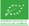 AOC -  Saumur 2021 - L’Insolite Thierry Germain     								57.00 €Vin de Pays du Val de Loire2022 - Petit Bourgeois Sauvignon Blanc								18.00 €Vin de France Cheverny2022 -  Le Clos du Tue-Bœuf  (Sauvignon)								25,00 €AOC – Muscadet Sèvre et Maine2020 - Domaine de Belle Vue Gaïa (Melon de bourgogne) Jérome Bretaudeau.    	                        78.00 €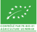 Vin de France2023 - Justice (80% Chardonnay,20 % savagnin)   Jérome Bretaudeau   			            42.00 € 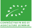 2022 - Macération (Pinot gris) Jérome Breteaudeau							50.00 €AOC – Menetou-Salon2019 - Les Chandelières Domaine Philippe Gilbert  						65.00 €AOC – Côtes du Rhône2022 - La Vie On y est Domaine Gramenon.  							33.00 €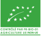 2022 - Pantomine  Maxime Francois  Laurent   							24.00 €2021 - Domaine Jamet 										56.00 €AOC – Montlouis sur Loire2022 - La grange Tiphaine « Clef de Sol » Famille Delecheneau	100 % Chenin	 	  	50.00€       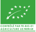 	Minéral et fruité, 2020 - La Grange Tiphaine « Les Epinays » Famille delecheneau 100% Chenin   		62.00 €	Un fruit léger et une très légère note oxydative qui donne un vrai caractèreVins Blancs SecBouteille 75 clVINS DE BORDEAUXAOC - Entre Deux Mers2022 - Château Lamothe du Barry « French Kiss »							18.00€AOC – Graves2020 - Château d’Archambeau									28.00€LANGUEDOC ROUSSILLONAOC – Corbières2021 - La  Bégou											66.00€2022 - Domaine des 2 clés 										40.00€	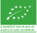 IGP Pays d’Oc2022 - Folle Avoine de Guillaume Daumond 							17.00€	IGP Aude2022 – Aux amis de ma Sœur Charlotte et Jean Baptiste Senat					34.00€	Vin de France2022 -	La P’tite Sauvage Ver-men-tino (Carignan Blanc) Vins de Mont-Val 			23.00€IGP Pays D’Hérault2021 - Clos Maïa Géraldine Laval								            52.00€SUD-ESTIGP Côtes Catalanes2017 - Le Soula De Marc Standley et Gérard Gauby					            66.00€AOC – Bandol2021- Domaine Tempier Clairette (60%), Ugni blanc (30%),complétés de Rolle, Bourboulenc, et Marsanne	89.00€	IGP de L’Hérault2018 - Mas Jullien										            70.00€VENDEEIGP Val de Loire2022 – L’orée du Sabia Bastien Mousset Chardonnay et Chenin                                                                   29.00€VALLEE DU RHÔNE ET SAVOIEAOC St-Joseph2021 - St Joseph Rodéo Jean François Malsert							68.00€Vin de France Du Bugey2020 - La Ferme de Jeanne JM 2020 (Chardonnay)							27.00€IGP Vin des Allobroges (savoie)2022 - Domaine des Ardoisières Argile Blanc de B.Omont						42.00€2016 - Domaine des Ardoisières Argile Blanc de B.Omont						57.00€2022 - Domaine des Ardoisières Shistes 								66.00€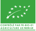 AOC Arbois2020 - Récolte Savagnin Rjckaert									42.00Vins Blancs SecBouteille 75 clVIN D’AUVERGNEAOC – Côtes d’Auvergne											2022 – Froussard Henri Chauvet ChardonnayALSACEAOC - Riesling2020 - Domaine Trapet R.Q.W.R									32.00€2021 - Riesling Trocken Fritz Haag (Moyenne Moselle)						30.00€VINS D’ESPAGNEBiskaiko Txakolina2021 - Marko d’Oxer Bastegieta 									25.00 €	Bouche d’une grande fraicheur, minérale, on pourrait penser à un savagnin Jurassien			2020 - Marko Loretxoa										59.00 €	Minéralité intense avec des notes de pamplemousse, agrumes et citron vert. Vin oxydatifValdeorras2021 - Louro Godello de Rafael Palacios								51.00 €Cadiz2021 - Ube Miraflores Bodegas Cota 45								47.00 €Rueda2022 - Menade Rueda Verderjo Ecologique	    							21.00 €Rioja 2021 - La Bastid Olivier Rivière									50.00 € Somontano 2022 - Enate « Chardonnay - 234»									24.00€	Rias Baixas2022 – Albamar Albarino										45.00€